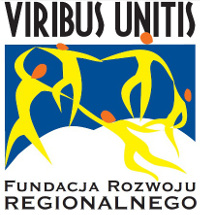 Téma: ÚsporyDidaktické materiály připravili:I.	Odůvodnění volby tématuSprávné hospodaření s penězi, včetně jejich ukládání pro budoucí a důležité účely, je jednou z důležitějších kompetencí, kterou by měla mít podnikavá osoba. Bohužel většina občanů zemí střední Evropy není spokojena s tím, jak šetří peníze. Důvodem jsou mimo jiné špatné návyky při hospodaření s penězi a konzumní přístup k vlastněným prostředkům. Aby se to změnilo, je třeba již na etapě formálního vzdělávání u mládeže vyvinout smysl pro potřebu spořit a návyky racionálního hospodaření se zdroji.II.	Obecné cíle vzdělávání:poukázat na důvody šetření peněz,vysvětlit, proč šetření není jednoduché, představit způsoby usnadňující šetření peněz.III.	Tematický rozsah hodinydůvody, pro které je vhodné šetřit,těžkosti se spořením – z čeho vyplývají,způsoby, jak postupně šetřit peníze. IV.	Metody vedení hodinyMini přednáška (na základě prezentace)Učební pomůcky – interaktivní video Diskuse pod vedením Úkol:Zamyslete se, proč lidé nešetří peníze. Co Vám a jiným dělá největší těžkosti s odkládáním peněz? Své myšlenky prezentujte ve třídě. Poslechněte si také, jaké těžkosti se spořením mají Vaši kamarádi a kamarádky ze třídy. Společně se zamyslete nad tím, jak je překonat a začít spořit na svou budoucnost. 